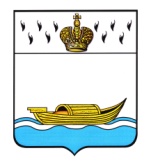           АДМИНИСТРАЦИЯ    Вышневолоцкого городского округа                                                          Распоряжениеот 23.07.2021                                                                                            № 1306-р                                               г. Вышний ВолочекО внесении изменений в состав жилищной комиссии при Администрации Вышневолоцкого городского округа	Руководствуясь Уставом Вышневолоцкого городского округа, Положением о жилищной комиссии при Администрации Вышневолоцкого городского округа, утвержденным постановлением Администрации Вышневолоцкого городского округа от 31.01.2020 № 59, в связи с кадровыми изменениями:Внести в состав жилищной комиссии при Администрации Вышневолоцкого городского округа, утвержденный распоряжением Администрации Вышневолоцкого городского округа от 19.06.2020 г. № 806-р «О жилищной комиссии при Администрации Вышневолоцкого городского округа», следующие изменения:- исключить из состава комиссии: Петрова Сергея Петровича – Заместителя Главы Администрации Вышневолоцкого городского округа, председателя комиссии;- включить в состав комиссии: Анисимову Елену Ивановну - Заместителя Главы Администрации Вышневолоцкого городского округа, председателя комиссии.Контроль за исполнением настоящего распоряжения возложить на Заместителя Главы Администрации Вышневолоцкого городского округа Анисимову Е.И.Настоящее распоряжение вступает в силу со дня его принятия и подлежит размещению на официальном сайте муниципального образования Вышневолоцкий городской округ Тверской области в информационно-телекоммуникационной сети «Интернет».Глава Вышневолоцкого городского округа                                  Н.П. Рощина